La Faculté de biologie et de médecine (FBM) et Unisanté mettent au concours un poste de :Médecin-cadre en médecine du travailavec rang de Professeur∙e associé∙e ou Professeur∙e ordinaire Entrée en fonction : à convenir						Votre profil : MD, avec FMH en médecine du travailExpérience solide dans le domaine de la santé au travail,Parcours académique reconnu dans le domaine des facteurs psychosociaux et/ou organisationnels du travail,Expérience dans l'enseignementBonne connaissance du français ou la capacité d'acquérir rapidement,Bonne connaissance de l'anglaisCapacité avérée à travailler dans un contexte interdisciplinaire Votre dossier : Intégralement rédigé en anglais, comprendra une lettre de motivation, un curriculum vitae, la liste des publications avec la copie des cinq articles les plus significatifs, la liste des financements externes obtenus, une brève description du programme de recherche et de l’expérience d’enseignement, ainsi que la copie des diplômes. Il doit être envoyé à l’adresse wwwfbm.unil.ch/releve/application en un seul fichier PDF.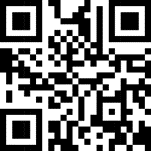 L’annonce détaillée est disponible sur ce même lien (ou QR code).Délai : 23 février 2020 (23:59 GMT+1) Contact : Prof. Jacques Cornuz (Jacques.Cornuz@unisante.ch), Directeur général d’Unisanté.Le cahier des charges est également disponible sur ce même lien (ou QR code).Nous vous offrons un cadre de travail agréable dans un environnement académique multiculturel et diversifié. Des possibilités de formation continu, une multitudes d’activités et d’autres avantages à découvrir.L’UNIL s’engage pour l’égalité. Elle encourage les candidatures féminines. www.unil.ch/egalite